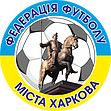 КАЛЕНДАР ЧЕМПІОНАТУ М. ХАРКОВА З ФУТБОЛУ СЕРЕД ДЮСЗ 2018/2019ПЕРША ЛІГА  ГРУПА «В» Арсенал-2 (Харків)Енергетик (Солоницівка)ДЮСШ-12 (Харків)Динамо (Харків)ДЮСШ-5 (Харків)ДЮСШ-9 (Харків)№Стадіон ГосподаріГостіU13U14U15U16 Коло 2 Коло 2 Коло 2 Коло 2 Коло 2 Коло 2 Тур 6  Тур 6  Тур 6  Тур 6  Тур 6  Тур 6  Дата  7 КВІТНЯ, НЕДІЛЯ З 9-00 Дата  7 КВІТНЯ, НЕДІЛЯ З 9-00 Дата  7 КВІТНЯ, НЕДІЛЯ З 9-00 Дата  7 КВІТНЯ, НЕДІЛЯ З 9-00 Дата  7 КВІТНЯ, НЕДІЛЯ З 9-00 Дата  7 КВІТНЯ, НЕДІЛЯ З 9-0016Енергетик (Солоницівка)Арсенал-2 (Харків)17Динамо (Харків)ДЮСШ-12 (Харків)18ДЮСШ-9 (Харків)ДЮСШ-5 (Харків) Тур 7  Тур 7  Тур 7  Тур 7  Тур 7  Тур 7  Дата  14 КВІТНЯ, НЕДІЛЯ, З 9-00 Дата  14 КВІТНЯ, НЕДІЛЯ, З 9-00 Дата  14 КВІТНЯ, НЕДІЛЯ, З 9-00 Дата  14 КВІТНЯ, НЕДІЛЯ, З 9-00 Дата  14 КВІТНЯ, НЕДІЛЯ, З 9-00 Дата  14 КВІТНЯ, НЕДІЛЯ, З 9-0019ДЮСШ-9 (Харків)Енергетик (Солоницівка)20ДЮСШ-5 (Харків)Динамо (Харків)21ДЮСШ-12 (Харків)Арсенал-2 (Харків) Тур 8  Тур 8  Тур 8  Тур 8  Тур 8  Тур 8  Дата  21 КВІТНЯ, НЕДІЛЯ, З 9-00 Дата  21 КВІТНЯ, НЕДІЛЯ, З 9-00 Дата  21 КВІТНЯ, НЕДІЛЯ, З 9-00 Дата  21 КВІТНЯ, НЕДІЛЯ, З 9-00 Дата  21 КВІТНЯ, НЕДІЛЯ, З 9-00 Дата  21 КВІТНЯ, НЕДІЛЯ, З 9-0022Енергетик (Солоницівка)ДЮСШ-12 (Харків)23Арсенал-2 (Харків)ДЮСШ-5 (Харків)24Динамо (Харків)ДЮСШ-9 (Харків) Тур 9  Тур 9  Тур 9  Тур 9  Тур 9  Тур 9  Дата  5 ТРАВНЯ, НЕДІЛЯ, З 9-00 Дата  5 ТРАВНЯ, НЕДІЛЯ, З 9-00 Дата  5 ТРАВНЯ, НЕДІЛЯ, З 9-00 Дата  5 ТРАВНЯ, НЕДІЛЯ, З 9-00 Дата  5 ТРАВНЯ, НЕДІЛЯ, З 9-00 Дата  5 ТРАВНЯ, НЕДІЛЯ, З 9-0025Динамо (Харків)Енергетик (Солоницівка)26ДЮСШ-9 (Харків)Арсенал-2 (Харків)27ДЮСШ-5 (Харків)ДЮСШ-12 (Харків) Тур 10  Тур 10  Тур 10  Тур 10  Тур 10  Тур 10  Дата  10 ТРАВНЯ, НЕДІЛЯ, З 9-00 Дата  10 ТРАВНЯ, НЕДІЛЯ, З 9-00 Дата  10 ТРАВНЯ, НЕДІЛЯ, З 9-00 Дата  10 ТРАВНЯ, НЕДІЛЯ, З 9-00 Дата  10 ТРАВНЯ, НЕДІЛЯ, З 9-00 Дата  10 ТРАВНЯ, НЕДІЛЯ, З 9-0028Енергетик (Солоницівка)ДЮСШ-5 (Харків)29ДЮСШ-12 (Харків)ДЮСШ-9 (Харків)30Арсенал-2 (Харків)Динамо (Харків)